PSİKOLOJİK SAĞLAMLILIKOlumsuz durumlar (Doğal afetler, salgın hastalıklar, sınav stresi ...vb.) karşısında çabuk uyum sağlayabilme becerisidir.Burada ise risk faktörleri ve koruyucu faktörler etkili olmaktadır.Ekonomik gelirin düşük olmasıİhmal, istismar Doğal Afetler HastalıklarCinsel taciz Özellikle Çocuklar için;Aile içi şiddetAileden uzun süre ayrı kalmaAiledeki kronik rahatsızlıklar Sorunlu boşanmalarAilede madde bağımlısının olması ...vb. risk faktörleri olarak görülebilir.PATNOS REHBERLİK VE ARAŞTRMAMERKEZİLise- VeliSALGIN DÖNEMİNDE PSİKOLOJİK SAĞLAMLILIKAİLELERE ÖNERİLERADRESTurgut Özal mahallesi 502. sokak Patnos/AĞRIBunların yanı sıra özgüven n yüksek olması, problem çözme becer s , yüksek sosyoekonom k düzey, sosyal becer g b dayanıklılık düzey m z arttıran koruyucu faktörler de yer almaktadır.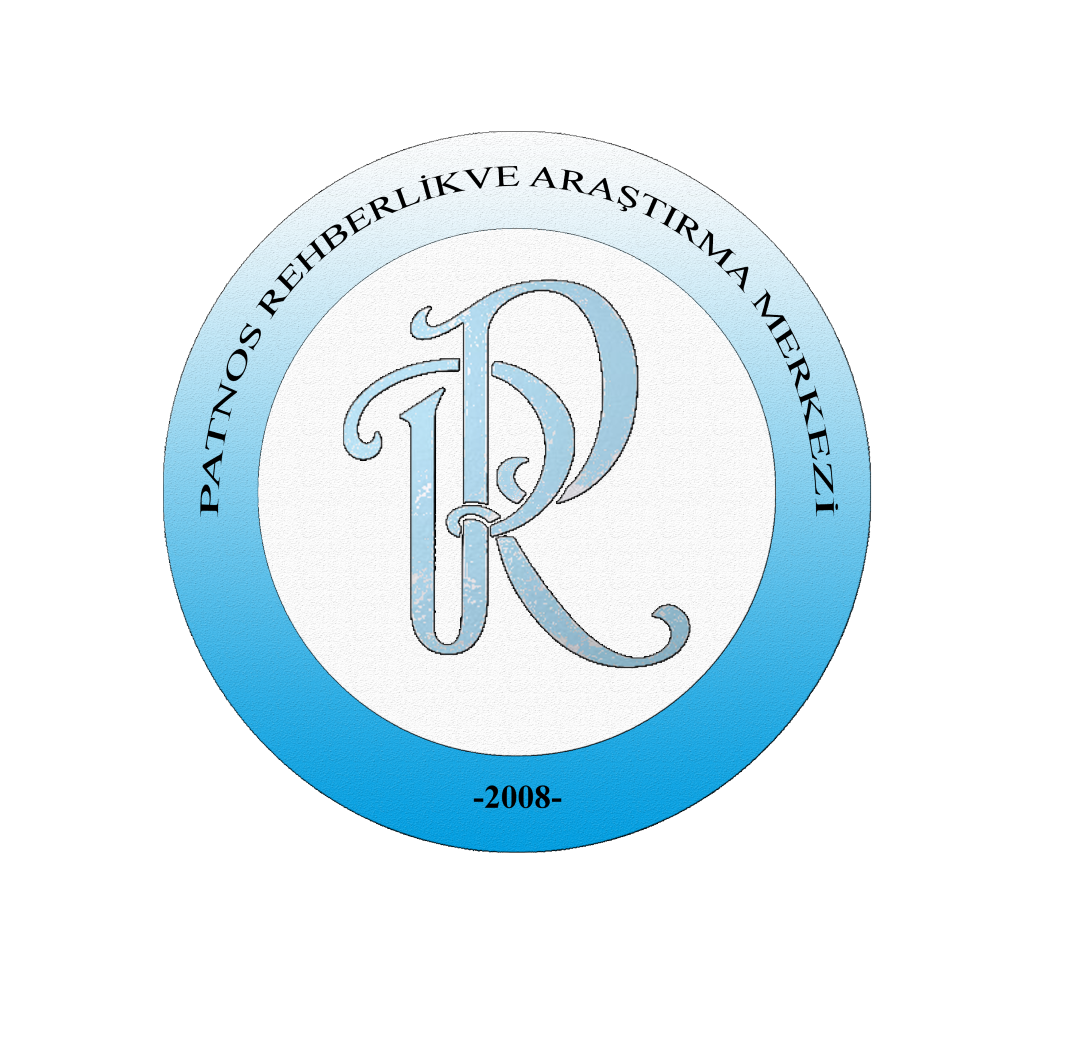 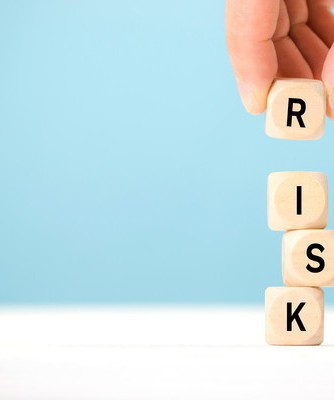 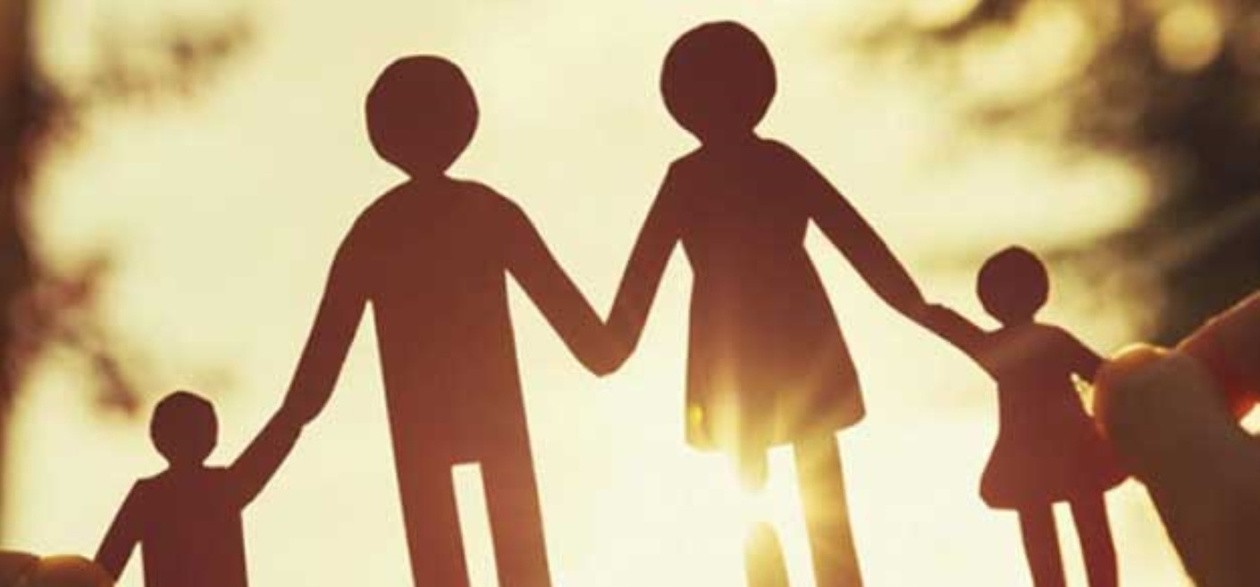 TELEFON (0472) 616 26 26Kasım 2020Pandemi Sürecini Sağlıklı Atlatabilmek İçin Neler Yapabiliriz?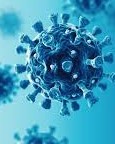 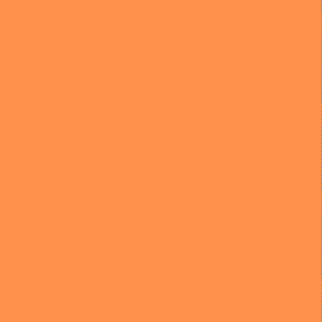 Psikolojik Desteği Kimlerden Alabiliriz?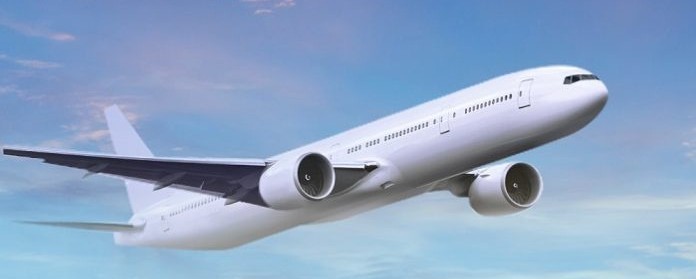 Çocuklarımız İçin Ne Yapabiliriz?Maskeyi önce kendiniz takın!